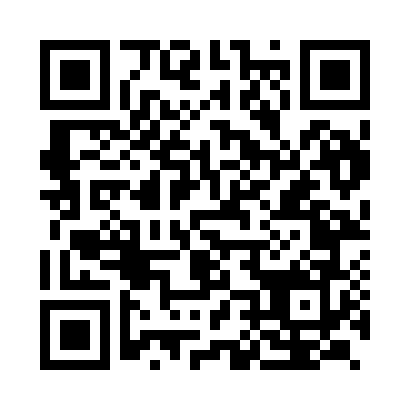 Prayer times for Kanki, IndiaWed 1 May 2024 - Fri 31 May 2024High Latitude Method: One Seventh RulePrayer Calculation Method: University of Islamic SciencesAsar Calculation Method: HanafiPrayer times provided by https://www.salahtimes.comDateDayFajrSunriseDhuhrAsrMaghribIsha1Wed3:395:0111:364:156:107:332Thu3:385:0111:354:156:117:343Fri3:375:0011:354:156:117:344Sat3:364:5911:354:156:127:355Sun3:354:5811:354:156:127:366Mon3:344:5811:354:156:137:377Tue3:334:5711:354:166:137:378Wed3:324:5611:354:166:147:389Thu3:314:5611:354:166:147:3910Fri3:314:5511:354:166:157:4011Sat3:304:5511:354:166:167:4112Sun3:294:5411:354:166:167:4113Mon3:284:5311:354:176:177:4214Tue3:274:5311:354:176:177:4315Wed3:274:5211:354:176:187:4416Thu3:264:5211:354:176:187:4417Fri3:254:5111:354:176:197:4518Sat3:254:5111:354:186:197:4619Sun3:244:5011:354:186:207:4720Mon3:234:5011:354:186:207:4721Tue3:234:5011:354:186:217:4822Wed3:224:4911:354:186:217:4923Thu3:214:4911:354:196:227:4924Fri3:214:4911:354:196:227:5025Sat3:204:4811:354:196:237:5126Sun3:204:4811:364:196:237:5227Mon3:204:4811:364:206:247:5228Tue3:194:4711:364:206:247:5329Wed3:194:4711:364:206:257:5430Thu3:184:4711:364:206:257:5431Fri3:184:4711:364:206:267:55